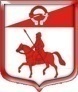 Администрация муниципального образованияСтаропольское сельское поселениеСланцевского муниципального района Ленинградской областиПОСТАНОВЛЕНИЕ    29.04.2021                                                                                  № 42а –пОб утверждении перечня налоговыхрасходов муниципального образования Старопольское сельское поселениеСланцевского муниципального района Ленинградской области	на 2021 год и плановый период  2022-2023 годовВ соответствии со статьей 174.3 Бюджетного кодекса Российской Федерации, Федеральным законом от 06.10.2003 № 131-ФЗ «Об общих принципах организации местного самоуправления в Российской Федерации», Порядком формирования перечня налоговых расходов муниципального образования, утвержденным постановлением администрации Старопольского сельского поселения от 27 марта 2020 года № 29а-п, администрация Старопольского сельского поселения Сланцевского муниципального района  Ленинградской области   п о с т а н о в л я е т:1. Утвердить прилагаемый перечень налоговых расходов муниципального образования Старопольское сельское поселение Сланцевского муниципального района Ленинградской области на 2021 год и плановый период  2022-2023 годов.2. Разместить  настоящее постановление на официальном сайте Старопольского сельского поселения.3. Контроль за исполнением оставляю за собой.Глава администрации 	А.В.Кушнерев